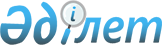 Шиелі аудандық мәслихатының 2020 жылғы 29 желтоқсандағы "Тартогай ауылдық округінің 2021-2023 жылдарға арналған бюджеті туралы" № 65/14 шешіміне өзгерістер енгізу туралы
					
			Мерзімі біткен
			
			
		
					Қызылорда облысы Шиелі аудандық мәслихатының 2021 жылғы 12 қарашадағы № 14/16 шешімі. Мерзімі біткендіктен қолданыс тоқтатылды
      Шиелі аудандық мәслихаты ШЕШТІ:
      1. "Тартогай ауылдық округінің 2021-2023 жылдарға арналған бюджеті туралы" Шиелі аудандық мәслихатының 2020 жылғы 29 желтоқсандағы № 65/14 (Нормативтік құқықтық актілерді мемлекеттік тіркеу тізілімінде № 8035 болып тіркелген) шешіміне мынадай өзгерістер енгізілсін:
      1-тармақ жаңа редакцияда жазылсын:
      "1. Тартогай ауылдық округінің 2021-2023 жылдарға арналған бюджеті 1, 2 және 3-қосымшаларға сәйкес, оның ішінде 2021 жылға мынадай көлемдерде бекітілсін:
      1) кірістер – 105 371 мың теңге, оның ішінде:
      салықтық түсімдер – 2 748 мың теңге;
      трансферттер түсімі – 102 623 мың теңге;
      2) шығындар – 107 340 мың теңге;
      3) таза бюджеттік кредиттеу - 0;
      бюджеттік кредиттер - 0;
      бюджеттік кредиттерді өтеу - 0;
      4) қаржы активтерімен операциялар бойынша сальдо - 0;
      қаржы активтерін сатып алу - 0;
      мемлекеттің қаржы активтерін сатудан түсетін түсімдер - 0;
      5) бюджет тапшылығы (профициті) - -1 969 мың теңге;
      6) бюджет тапшылығын қаржыландыру (профицитті пайдалану) – 1 969 мың теңге;
      қарыздар түсімі - 0;
      қарыздарды өтеу - 0;
      бюджет қаражаттарының пайдаланылатын қалдықтары – 1 969 мың теңге.".
      Көрсетілген шешімнің 1-қосымшасы осы шешімнің қосымшасына сәйкес жаңа редакцияда жазылсын.
      2. Осы шешім 2021 жылғы 1 қаңтардан бастап қолданысқа енгізіледі. Тартоғай ауылдық округінің 2021 жылға арналған бюджеті
					© 2012. Қазақстан Республикасы Әділет министрлігінің «Қазақстан Республикасының Заңнама және құқықтық ақпарат институты» ШЖҚ РМК
				
      Шиелі аудандық мәслихат хатшысының міндетін уақытша атқарушы 

Н.Әмір
Шиелі аудандық мәслихатының
2021 жылғы "12" қарашадағы
№ 14/16 шешіміне қосымшаШиелі аудандық мәслихатының
2020жылғы 29 желтоқсандағы
№ 65/14 шешіміне 1-қосымша
Санаты 
Санаты 
Санаты 
Санаты 
Санаты 
Сомасы, мың теңге
Сыныбы
Сыныбы
Сыныбы
Сыныбы
Сомасы, мың теңге
 Кіші сыныбы
 Кіші сыныбы
 Кіші сыныбы
Сомасы, мың теңге
Атауы
Атауы
Сомасы, мың теңге
1. Кірістер
1. Кірістер
105 371
1
Салықтық түсімдер
Салықтық түсімдер
2 748
04
Меншiкке салынатын салықтар
Меншiкке салынатын салықтар
2 748
1
Мүлiкке салынатын салықтар
Мүлiкке салынатын салықтар
53
3
Жер салығы
Жер салығы
95
4
Көлiк құралдарына салынатын салық
Көлiк құралдарына салынатын салық
2 600
4
Трансферттердің түсімдері
Трансферттердің түсімдері
102 623
02
Мемлекеттiк басқарудың жоғары тұрған органдарынан түсетiн трансферттер
Мемлекеттiк басқарудың жоғары тұрған органдарынан түсетiн трансферттер
102 623
3
Ауданның (облыстық маңызы бар қаланың) бюджетінен трансферттер
Ауданның (облыстық маңызы бар қаланың) бюджетінен трансферттер
102 623
Функционалдық топ 
Функционалдық топ 
Функционалдық топ 
Функционалдық топ 
Функционалдық топ 
Сомасы, мың теңге
Функционалдық кіші топ 
Функционалдық кіші топ 
Функционалдық кіші топ 
Функционалдық кіші топ 
Сомасы, мың теңге
Бюджеттік бағдарламалардың әкімшісі 
Бюджеттік бағдарламалардың әкімшісі 
Бюджеттік бағдарламалардың әкімшісі 
Сомасы, мың теңге
Бюджеттік бағдарламалар (кіші бағдарламалар)
Бюджеттік бағдарламалар (кіші бағдарламалар)
Сомасы, мың теңге
Атауы
Сомасы, мың теңге
2. Шығындар
107 340
01
Жалпы сипаттағы мемлекеттiк қызметтер
28 516
1
Мемлекеттiк басқарудың жалпы функцияларын орындайтын өкiлдi, атқарушы және басқа органдар
28 516
124
Аудандық маңызы бар қала, ауыл, кент, ауылдық округ әкімінің аппараты
28 516
001
Аудандық маңызы бар қала, ауыл, кент, ауылдық округ әкімінің қызметін қамтамасыз ету жөніндегі қызметтер
28 516
06
Әлеуметтiк көмек және әлеуметтiк қамсыздандыру
5 094
2
Әлеуметтiк көмек
5 094
124
Аудандық маңызы бар қала, ауыл, кент, ауылдық округ әкімінің аппараты
5 094
003
Мұқтаж азаматтарға үйде әлеуметтік көмек көрсету
5 094
07
Тұрғын үй-коммуналдық шаруашылық
16 408
3
Елді-мекендерді көркейту
16 408
124
Аудандық маңызы бар қала, ауыл, кент, ауылдық округ әкімінің аппараты
16 408
008
Елді мекендерде көшелерді жарықтандыру
5 565
011
Елді мекендерді абаттандыру мен көгалдандыру
 10 843
08
Мәдениет, спорт, туризм және ақпараттық кеңістiк
18 836
1
Мәдениет саласындағы қызмет
18 836
124
Аудандық маңызы бар қала, ауыл, кент, ауылдық округ әкімінің аппараты
18 836
006
Жергілікті деңгейде мәдени-демалыс жұмысын қолдау
18 836
12
Көлiк және коммуникация
25 249
1
Автомобиль көлiгi
25 249
124
Аудандық маңызы бар қала, ауыл, кент, ауылдық округ әкімінің аппараты
25 249
045
Аудандық маңызы бар қалаларда, ауылдарда, кенттерде, ауылдық округтерде автомобиль жолдарын күрделі және орташа жөндеу
25 249
13
Өзгелер
13 237
9
Өзгелер
13 237
124
Аудандық маңызы бар қала, ауыл, кент, ауылдық округ әкімінің аппараты
13 237
057
"Ауыл-Ел бесігі" жобасы шеңберінде ауылдық елді мекендердегі әлеуметтік және инженерлік инфрақұрылым бойынша іс-шараларды іске асыру
13 237
3. Таза бюджеттік кредит беру
0
4. Қаржы активтерімен жасалатын операциялар бойынша сальдо
0
5. Бюджет тапшылығы (профициті)
- 1 969
6. Бюджет тапшылығын қаржыландыру (профицитті пайдалану)
1 969
8
Бюджет қаражатының пайдаланылатын қалдықтары
1 969
01
Бюджет қаражатының қалдығы
1 969
1
Бюджет қаражатының бос қалдықтары
1 969
001
Бюджет қаражатының бос қалдықтары
1 969